Name: ________________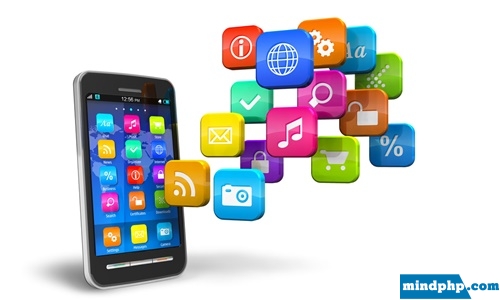 APP OF THE DAY WORKSHEETWhat is the name of your APP? What does your app do? (Ex: The weather app can be used to tell what the projected weather will be for the week. You can also tell what the high and low temperatures will be. You can check to see what the chance of precipitation is, humidity, wind speed, UV index, air quality, and more.)Who created this app? (*Hint you will need to research this. If you cannot find a creator talk to Mr. Lewis). What are the uses for the app? (Ex: The calculator app can be used to solve math problems or do basic calculations when you do not have access to a calculator. You could do anything from basic addition, subtraction, multiplication, or division problems. You could also use the app to do complicated problems such as square roots, cosine, and more)